Unitarian Universalist Community ChurchWorship Service - Sunday, October 28, 2018Today at UUCC    Services at 9:15 & 11:00 a.m	     Rev Carie Johnsen 	     “Your Faith, Your Voice, Your Vote”**				  --Pop-Up Choir--     Raffle Ticket Pickup/Drop off, at Fellowship Hour    Goddess/Earth Circles, 12:15 – 2:00 p.m., C-FHToday at UUCCGoddess/Earth Circles, 12:15 – 2:00 p.m., C-FHToday Goddess/Earth Circle will hold its Women of Wisdom Luncheon and Croning Ceremony. This potluck luncheon honors the WOW and Crones at UUCC and is an open event for all ages and genders.  Look for the black hats at Sunday services and at today’s celebration. The pointed hat is a symbol of the “cone of power” and wisdom that comes from the heaven’s moon (point) and flows down and is dispersed to the surroundings (rim of hat flared outward).FMI: Contact Helen Zidowecki (582-5308, hzmre@hamre.com).  The schedule for Goddess/Earth Circles is on the table in the vestibule.NoticesNovember 17 Pie Sale:Our 10th Annual UUCC Pie Sale will be held on November 17, the Saturday before Thanksgiving, at Longfellow's Greenhouse, 81 Puddledock Road, Manchester, from 8:30 to noon.  Please sign up in the Fellowship Hall.  We will box and label your 50+ homemade fresh or frozen pies or cobblers.  Revenues help support the mission of our UUCC community.  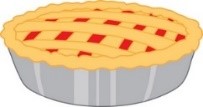 Please drop off your pies at UUCC by no later than 6 p.m., Friday, Nov. 16, or deliver to Longfellow's by 8:30 a.m., Nov. 17.  Please contact Kathy Shaw at kathyannshaw@roadrunner.com.Annual Leaf Raking Nov 3rd at 10:00 amPlease help with the annual grounds clean up.   You can still sleep in as we aren’t starting until 10.  I’ll make coffee and bring pumpkin bread!  We rake onto tarps and dump into the compost bin.  Easy, no bagging.If we get a good turnout we are done by noon.  Please help that happen.  Bring a smile and rakes and gloves if you have them.  Confirm your participation if you can: Marilyn Dunn at maine2007@hotmail.com or 512-5382 Join us after Elder Lunch on November 11 at 1:00 p.m. for a presentation by Holly Weidner entitled:"What am I doing in Afghanistan: One woman's thoughts and questions?”Holly will discuss her recent trip to Panjshir Valley, Afghanistan as part of a team of seven volunteers on behalf of Team Afghan Power (TAP).  The vision of TAP is to build village sized renewable electric mini-grids that will be powered, owned, operated and maintained by the village. This local control will empower the village (including its women and youth) with education and jobs, through access to cheap electricity.Join Holly as she discusses what she was doing in Afghanistan, what she learned of the recent history of Afghanistan, how Muslims practice there, and the role of women there.  Holly’s trip included 20 days, 6 of them were just in transporting from Maine to and from the remote province.  Join us for what is sure to be a very interesting presentation.This discussion/presentation is an event of the Social Activities Committee.  For more information, please contact Cheryl Clukey at cherylclukey5@yahoo.com or 441-0337.The Kennebec Valley Organization (a group in which we share common social justice initiatives), is inviting you to attend its Annual Convention and Delegates Assembly on Wed. Nov 14, 2018 from 6-8 p.m. at the Beth Israel Congregation in Waterville.Join KVO for this event to hear more about what this organization is doing and how YOU CAN HELP!Current issues being addressed by this group is Racial and immigration Justice, Transportation, and Food Insecurity. FMI or to RSVP by Nov 9th: (207) 577-5504 or kennebecvalleyorg@gmail.com.This Week at UUCCMonday, October 29, 2018	Music Rehearsal, 9:00 – 11:30 a.m., C-Sanct	Private Piano Lessons, 2:30 -6:00 p.m., C-Sanct	Discernment Group Mtg, 5:30–7:30 p.m., D-Prlr	Peaceful Heart Sangha, 6:30-8p.m., C-SanctTuesday, October 30, 2018	Al-Anon, Noon-1p.m., C-RbnsWednesday, October 31, 2018		<Halloween>    Craft Circle, 2 - 4p.m, J-2nd Fl  <meeting in the Judd House>Gentle Yoga, 5:00-6:00 p.m., C-FH Everyone is welcome to Wednesday Yoga at the UUCCNo experience needed; just curiosity.  You are welcome to drop in, come once and a while, or become regular attenders.  Classes are FREE and are taught by Deb Mattson 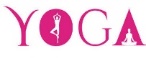      Choir Rehearsal, 6-8p.m., C-SanctThursday, November 1, 2018     SGM (Zidowecki), 10a.m. – 12 p.m., C-RbnsRead, Learn, Share, 1:00 – 2:30 p.m., D-PrlrREAD, LEARN, SHARE:  Our monthly book group will meet on November 1 from 1:00 p.m. until 2:30 p.m. in the Drew House Parlor.  We will be discussing The Soul of America, The Search for Our Better Angels by Jon Meachum. On December 6 we will meet in the Robbins Room at the church to discuss Little Fires Everywhere by Celeste Ng.  Meg Wolitzer says this book takes us ‘deep into other people’s homes and lives and darkest corners’ and is ‘witty, engrossing, unsparing and original.’For more information, contact June Zellers at 582-5862 jzellers@roadrunner.com or Kathy Kellison 445-4415 or kell6787@gmail.com.     Finance Committee Meeting, 5:00-6:30 p.m., D-PrlrFriday, November 2, 2018 <No events or meetings planned>Saturday, November 3, 2018	UUCCOO Rehearsal, 8:30-10:30 a.m., C-Sanct	Private Piano Lessons, 12:30-6p.m., C-Sanct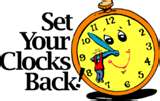 Daylight Savings Time Ends Sunday Nov. 4th!Sunday, November 4, 2018			      Services at 9:15 & 11:00 a.m    “Living with Thorns”*     				      Rev Carie Johnsen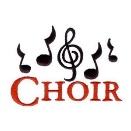      Making Peace with Money, 	12:30 – 2:30 p.m., C-FH     Peace Jam, 3:00-5:00 p.m., C-FHNext Sunday at UUCCMaking Peace with Money , 12:30 – 2:30 p.m., C-FHThe topic for this first session is "Money Stories, We All Have Them," hosted by Rev. Carie and Kay Fritz.  We will discuss the stories we tell ourselves about money, the stories we witnessed about money and the stories others told us about money that shape our relationship with money.  Let's unpack the spoken and unspoken messages about money that influence us. Brown bag lunch encouraged. Beverages and desserts provided.  A flier for this series showing the dates and topics of each session is on the bulletin board in Fellowship Hall.Upcoming EventsThur., Nov. 8, 2018 Board Meeting, 6-8 p.m., C-FHSat., Nov. 10, Concert-Resinosa Ensemble, 4 p.m., C-FH	Coming of Age -Vision Quest Workshop,  TBD, Sun. Nov. 11, 2018 Elder Lunch, Noon – 1:00 p.m., C-FH     Holly Weidner- Afghanistan Experience, 1–3 pm, For the complete calendar of events, visit the UUCC website: www.augustauu.orgUUCC Office Hours UUCC Office Hours <hours for next week>Tues, Wed and Thurs		9:00 a.m. – 4:00p.m.Rev. Carie’s Office Hours next week:Tuesday		1:00 pm – 6:00 pm Wednesday	2:00 pm – 6:00 pm <other hours available by appointment>For Caring Cooperative support (meals, rides, errands) contact Nancee Campbell nancee1944@gmail.com or 621-7727.Office Administrator, Lynn M. Smith, admin@augustauu.org, Phone 622-3232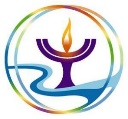 R.E. Coordinator, Monique McAuliffeRECoordinator@augustauu.org Music Director, Bridget Convey, musicdirector@augustauu.org